1.13	根据第238号决议（WRC-15），审议为国际移动通信（IMT）的未来发展确定频段，包括为作为主要业务的移动业务做出附加划分的可能性；第5部分 – 47-47.2 GHz频段引言本文件介绍了亚太电信组织在WRC-19议项1.13下关于47-47.2 GHz频段的共同提案。提案APT各成员支持对于RR中的此频段不做改变。第5条频率划分第IV节 – 频率划分表
（见第2.1款）

NOC	ACP/24A13A5/140-47.5 GHz理由：	APT各成员同意不支持在WRC-19上在47-47.2 GHz频段上确定IMT。____________________世界无线电通信大会（WRC-19）
2019年10月28日-11月22日，埃及沙姆沙伊赫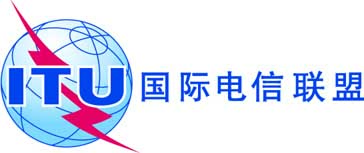 全体会议文件 24 (Add.13)(Add.5)-C2019年9月20日原文：英文亚太电信组织共同提案亚太电信组织共同提案大会工作提案大会工作提案议项1.13议项1.13划分给以下业务划分给以下业务划分给以下业务1区2区3区40-40.5	卫星地球探测（地对空）		固定		卫星固定（空对地）  5.516B		移动		卫星移动（空对地）		空间研究（地对空）		卫星地球探测（空对地）40-40.5	卫星地球探测（地对空）		固定		卫星固定（空对地）  5.516B		移动		卫星移动（空对地）		空间研究（地对空）		卫星地球探测（空对地）40-40.5	卫星地球探测（地对空）		固定		卫星固定（空对地）  5.516B		移动		卫星移动（空对地）		空间研究（地对空）		卫星地球探测（空对地）40.5-41固定卫星固定 
  （空对地）广播卫星广播移动5.54740.5-41固定卫星固定 
  （空对地）  5.516B广播卫星广播移动卫星移动（空对地）5.54740.5-41固定卫星固定 
  （空对地）广播卫星广播移动5.54741-42.5	固定		卫星固定（空对地）  5.516B		广播		卫星广播		移动		5.547  5.551F  5.551H  5.551I41-42.5	固定		卫星固定（空对地）  5.516B		广播		卫星广播		移动		5.547  5.551F  5.551H  5.551I41-42.5	固定		卫星固定（空对地）  5.516B		广播		卫星广播		移动		5.547  5.551F  5.551H  5.551I42.5-43.5	固定		卫星固定（地对空）  5.552		移动（航空移动除外）		射电天文		5.149  5.54742.5-43.5	固定		卫星固定（地对空）  5.552		移动（航空移动除外）		射电天文		5.149  5.54742.5-43.5	固定		卫星固定（地对空）  5.552		移动（航空移动除外）		射电天文		5.149  5.54743.5-47	移动  5.553		卫星移动		无线电导航		卫星无线电导航		5.55443.5-47	移动  5.553		卫星移动		无线电导航		卫星无线电导航		5.55443.5-47	移动  5.553		卫星移动		无线电导航		卫星无线电导航		5.55447-47.2	业余		卫星业余47-47.2	业余		卫星业余47-47.2	业余		卫星业余47.2-47.5	固定		卫星固定（地对空）  5.552		移动		5.552A47.2-47.5	固定		卫星固定（地对空）  5.552		移动		5.552A47.2-47.5	固定		卫星固定（地对空）  5.552		移动		5.552A